Title of your manuscript describing your scientific researchA1.N. Last-Names1 (https://orcid.org/####-####-####-####)a (e-mail for corresponding author)A2.N. Last-Names2 (https://orcid.org/####-####-####-####)a,b…A4.N. Last-Names4 (https://orcid.org/####-####-####-####)a,x…A#.N. Last-Names# (https://orcid.org/####-####-####-####)ya“Laboratory name (if official), Department or Institute, Institution. City, State, Zip Code, Country”b“Laboratory name (if official), Department or Institute, Institution. City, State, Zip Code, Country”…y“Laboratory name (if official), Department or Institute, Institution. City, State, Zip Code, Country”* Corresponding author should be defined from the very start; and must be the responsible for upload to OJS platform and communication with the editors(A maximum of 2 corresponding authors is allowed)An abstract must be included in the manuscript, it should give the readers an overview of the presented research. Its content should suffice to give a clear idea of the research you intend to present in your article; what is the new information presented; aim, results and conclusions of general interest within the paper. It should be written as a single paragraph and should not include footnotes, citations, equations or tabulated content. The extension for the abstract should be no less than 150 words and no more than 250 words. Please use this file with its formatting style and instructions to prepare your manuscript before uploading it to our Open Journal Systems (OJS) platform. Please make an effort to follow all the instructions described in this template; failure to do so will result in direct rejection of your contribution. Keywords: Should be included in the Metadata registration, separated by semicolon; Metadata information allows for rapid search in the web. Register every author, Acknowledgeable person, institution and/or agencies, as well as References.Please, do not erase or modify this lineIntroductionThis template is written in English because it is the desired language for your contributions. We strongly recommend the use of English language for your manuscript since it will give your results a greater projection and impact. Either way, for contributions written in Spanish, it is required to send the English translation of title and abstract.Please use this template to write your manuscript from the very start, if possible; if not, be sure to paste your previously prepared materials avoiding to carry on their original formatting, in case it was different. The parameters shown in Figure 1 could be helpful for coincidence in text formatting of your previously prepared text. Figures should be cited using the full word, with the first letter in capital and the corresponding number. Please insert each Figure with its caption near the citing text, leaving one blank line before and one after. Remember that all labels in every Figure should be readable after reduction to a maximum width of 8.5 cm.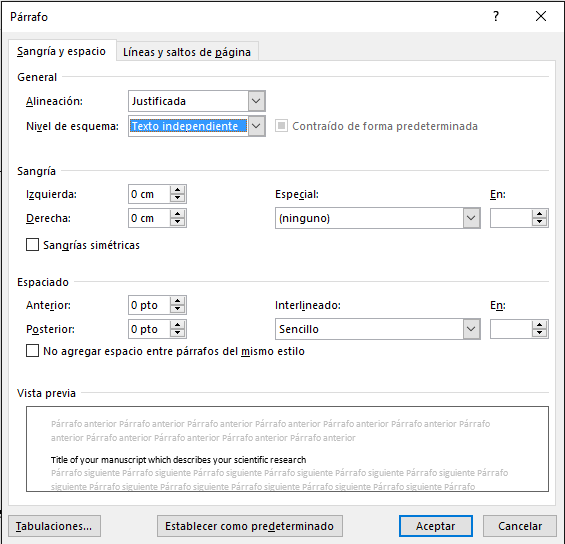 Figure 1. Paragraph formatting parameters for the preparation of your manuscript.Use “times new roman” font type, with 12 points size. Paragraph configuration parameters should be used for the entire manuscript, except for the Title and the Authors/Adscriptions list; which shall be ‘centered’. Use boldface letters for the Title (only the first character is a capital letter); regular letters for Author listing. And cursive letters for Adscription institutions, in the given format.Take your time and thought in deciding your manuscript’s Title; it should provide a good idea of what readers could expect to find after they read the entire article.There is no need for the use of an Abstract header. The single paragraph text included after the Authors/Adscriptions list will be considered as such. Furthermore, you will be asked to paste the abstract of your manuscript at the metadata of our Open Journal Systems platform of Superficies y Vacío (http://smctsm.org.mx/ojs/index.php/SyV/login).When citing a reference of several authors using an author’s last name in the manuscript body, it should be the full last name of the first author (strictly), followed by the expression “et al.”, which is a common abbreviation for Latin expression “et alia”, meaning “and others”.When listing 2 or more references, please use: [5,6], [7-9,11]; without spaces after the semicolons and using an hyphen for a series of consecutive reference numbers.Footnotes are allowed, but they must be written as the corresponding reference [number] and placed in the reference list.Experimental detailsPlease write the names as commonly used by each author; in order to facilitate the association of this paper with others from the same author. Within the authors list at the beginning of this manuscript use initials for given and middle names (e.g. J.F. Kennedy, without space between initials); meanwhile, at the metadata within the OJS platform you can use those names in full, in case it is desired (either John F. Kennedy or John Fitzgerald Kennedy). Please be sure to provide the information requested in the metadata section of the OJS platform; consider the inclusion of ORCID numbers, at least for the corresponding author.The next Sections are suggested: Introduction; Experimental details; Results and discussion; Conclusions; Acknowledgements; and References (boldface, without numbering). Their titles can differ, in accordance with the type of research that you are presenting. The first paragraph following a section header should be separated by a line; except for Acknowledgements and References sections that must be placed in the line succeeding the header. This document follows the spacing requests between section headers, previous and subsequent paragraphs, etc.Sub-section			(in italics, without numbering)Sub-sectioning is acceptable as far as it is required by the extension of a section; please avoid to abuse sub-sectioning. The first paragraph after a sub-section header should be in the next line.We encourage the authors to thoroughly revise and discuss the English writing of your manuscript.We request to include in the letter of presentation to the editors: the name, adscription institution and contact details of three researchers that could serve as reviewers of your manuscript; this could be helpful in order to reduce decision times.Results and discussionArabic numbers should be used for both, Figures and Tables; and they should be cited using the entire word, with the first letter in capital (Figure 3, Table 2). You are asked to limit the number of Figures and Tables to a maximum of 5 and 3, respectively. In case you consider the need for additional Figures or Tables, you must include in the letter of presentation to the editors, arguments justifying the relevance of all the included material in the presentation and discussion of your results, leading to the conclusions. In case you need to use a special symbol, like alphabet characters (α, β, γ,…), please introduce it from the “Insert” – “Symbol” menu option, using “Normal text” option. This will prevent typo mistakes after editorial formatting of your manuscript.Insert each Table with its header and captions near the citing text, leaving one blank line before and one after. Formatting scheme is shown in Table 1. BE SELECTIVE on the parameters and values that you present in Tables; tables for double column width are acceptable, but even in these cases some troubles have arisen.Table 1. Taken from a published article which allowed fixing to an 8.5 cm width, here is an example for the preparation of Tables.a The column header (parameter symbol or abbreviation), in boldface.b The units (within parenthesis), in regular font.For writing quantities and relations within the text, you need to leave a space between symbols                   (=, , >, <, etc) and values (either numeric or algebraic). Also leave a space between numeric values and the corresponding units; including “%”, “°C” and “K” in this rule. In the case of atomic or weight percentages, use “at%” or “wt%”, correspondingly. When separating quantities by hyphen (which must be short –as for indicating an interval), leave a space before and after the hyphen (A - B).A few examples: 2128 cm-1AC/NiMo > NiMo-AC > NiMo		(where “AC/NiMo” and “NiMo-AC” were sample names)37 %AC/Mo = 150 - 450 °CTry to avoid the splitting of this kind of mathematical relations in two lines, unless they are larger than a single line.AcknowledgementsThe importance of acknowledging the technical assistance of people and the funding from institutions, either through regular programs or specific projects is unquestionable; and sometimes represents the continuity of support.Please include in this section, the information, if any, regarding previous or current adscription status of an author in an institution, in case such information differs from the one shown in authors list.ReferencesThe listing of references must be done with “[#]. ” (only one space left before the first initial).For references with multiple authors, you need to include all the authors in the same order as appearing in the source; please use initials for given names (G.N. – without space between initials) and use full last names (as appear in the source), please take a few minutes to verify which is the last name, if you have doubt; only use commas (,) to separate between authors (including the last one, DON’T use “and”); also use a comma to separate the publication name (in italics) from the authors list.Please provide a link through Digital Object Identifier (DOI) number for each reference (i.e. http://dx.doi.org/DOI.number). In case of sources without a DOI, please include the best link leading to the cited document.For articles, use the abbreviated journal names (using dots), taken from the following lists:https://images.webofknowledge.com/WOK46/help/zh_CN/WOS/A_abrvjt.html  http://www.sciencemag.org/site/feature/contribinfo/prep/res/journal_abbrevs.xhtmlFor books, use the full name and provide the ISSN and a link to a page describing the book, preferably within the publisher’s website.We encourage you to avoid citing web pages, please search for alternate sources. This is due to temporal nature of their content. In case it is absolutely indispensable to use a web page as reference, arguments should be addressed to the editors in the letter of presentation, and the cited content/page should be sent in a PDF file, as supplementary material.All cited documents should be accessible for public, either for free or by subscription or purchase. In any case, a Table of Contents listing the document should be freely accessible.As mentioned before, footnotes are allowed, but they must be written as the corresponding reference [number] and placed in the reference list.Take a few minutes and write all your references according to the following examples for different source references; remember that failure to do this, sets grounds for quick rejection, unless the reference type is missing in this document.[1]. E. Galopin, L. Touahir, J. Niedziołka-Jönsson, R. Boukherroub, A. Gouget-Laemmel, J. Chazalviel, F. Ozanam, S. Szunerits, Biosens. Bioelectron. 25, 1199 (2010).http://dx.doi.org/10.1016/j.bios.2009.10.012[2]. L. Gelczuk, M. Dąbrowska-Szata, Opt. Appl. 39, 845 (2009).http://www.if.pwr.wroc.pl/~optappl/pdf/2009/no4/optappl_3904p845.pdf[3]. C. Iliescu, D.P. Poenar, PECVD Amorphous Silicon Carbide (α-SiC) Layers for MEMS Applications. In: Physics and Technology of Silicon Carbide Devices, Ed. Y. Hijikata (InTech, 2013) p. 131-134. http://dx.doi.org/10.5772/51224	[4]. H. Topsoe, B.S. Clausen, F.E. Massoth, Hydrotreating Catalysis (vol. 11), Catal.-Sci. Technol. (Springer, Berlin, 1996).http://dx.doi.org/10.1007/978-3-642-61040-0_1[5]. K. Tanaka, E. Maruyama, T. Shimada, H. Okamoto, Amorphous Silicon, 1st ed. (Wiley, 1999) p. 136-137. ISBN: 978-0-471-98293-7 http://www.wiley.com/WileyCDA/WileyTitle/productCd-0471982938.html[6]. C. García-Robles, Master’s Thesis “Escenario de consumo de energía y emisiones de gases de efecto invernadero del transporte de pasajeros de la Zona Metropolitana de la Ciudad de México” (UNAM, 2010). http://www.ptolomeo.unam.mx:8080/jspui/handle/132.248.52.100/3995(Please provide full title and electronic address for Thesis access)[7]. Mexican Official Standard NOM-042-SEMARNAT-2003 (Secretaría del Medio Ambiente y Recursos Naturales, México, 2005).http://www.profepa.gob.mx/innovaportal/file/1208/1/nom-042-semarnat-2003.pdf(Please provide a link for document access, along with sufficient information for search, in case the link eventually changes)[8]. N.K. Keppy, G. Bain, M.W. Allen, Application Note 51853: Determination of Free Glycerol in Biodiesel with the Evolution Array UV-Visible Spectrophotometer (Thermo Fisher Scientific, Madison, WI, USA).http://www.analiticaweb.com.br/newsletter/08/AN51853_Biodiesel_UV.pdf(In this document type, please provide a link for document access, along with sufficient information for search, in case the link eventually changes)Please, do not erase or modify this line© 20## by the authors; licensee SMCTSM, Mexico. This article is an open access article distributed under the terms and conditions of the Creative Commons Attribution license (http://creativecommons.org/licenses/by/4.0/).TiO2-Sn(x) aPhotocatalystSn content a(%at.) bSn content a(%at.) bSn content a(%at.) bDp a (Å)Vt a (cm3/g)SBET a (m2/g)TheoryXPSEDS0.0000990.301050.15.554870.531710.212109320.161600.3191214400.12950.4261517530.15900.5351720620.2184